PENNSYLVANIA PUBLIC UTILITY COMMISSIONHarrisburg, PA  17105-3265Giant Eagle, Inc.; Guttman Energy, Inc.;	:Lucknow-Highspire Terminals, LLC;		:Monroe Energy, LLC; Philadelphia Energy 		:		P-2018-3003368Solutions Refining and Marketing, LLC;		:and Sheetz, Inc.	:	:v.	:	:Laurel Pipe Line Company, L.P. 	:FINAL ORDER		In accordance wit te provisions of Section 332() of te Public Utility Code, 66  C.S. §332(h), the decision of Administrative Law Judge Eranda Vero dated July 25, 2018, has become final without further Commission action; THEREFORE,IT IS ORDERED:1.	That the Petition for Leave to Withdraw the Petition for Interim Emergency Relief filed by Giant Eagle, Inc., Guttman Energy, Inc., Lucknow-Highspire Terminals, LLC, Monroe Energy, LLC, Philadelphia Energy Solutions Refining and Marketing, LLC, and Sheetz, Inc. at Docket No. P-2018-3003368 is granted.2.	That the Petition for Interim Emergency Relief filed July 12, 2018, at Docket No. P-2018-3003368 is withdrawn. 3.	That the Secretary’s Bureau shall mark Docket No. P-2018-3003368 closed.4.	The Complaint proceeding filed against Laurel Pipe Line Company, L.P. on July 12, 2018, at Docket No. C-2018-3003365, shall be set for evidentiary hearing(s). 							BY THE COMMISSION,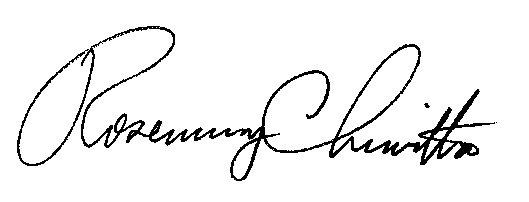 							Rosemary Chiavetta							Secretary(SEAL)ORDER ENTERED: August 28, 2018